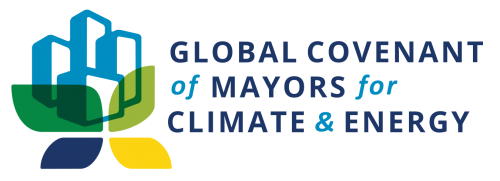 Global Covenant of Mayors 
Common Reporting FrameworkVersion 6.0September 13th, 20186. Climate Action Plan(s)This section includes two elements, namely climate action plans. The climate action plan requirements outlined in this section are applicable to both mitigation and adaptation plans (or integrated plans). 6.1. Climate Action PlansLocal governments shall develop plans for both climate change mitigation and adaptation (climate resilience), which may be presented in separate plans or an integrated plan. The plans should be in an official language used by the local government. Local governments shall submit their climate action plans to GCoM within three years upon joining GCoM (see section 7). All action plan(s) shall include the following information for both mitigation and adaptation actions:Description of the stakeholder engagement processesMitigation target(s) and/or adaptation / climate resilience goal(s); including (if available) sectoral targetsAll actions of priority sectors (identified from GHG emissions inventories and risk/vulnerability assessments)Descriptions for each actionThe local government(s) which formally adopted the plan and the date of adoptionSynergies, trade-offs, and co-benefits of mitigation and adaptation actionsLead author team/Action Plan responsible/coordination team in the local governmentsThe mitigation target(s) shall be in line with requirements outlined in section 4 above. For adaptation goals, local governments shall report the goal descriptions (shall be aligned with the risks identified in the risk and vulnerability assessment (see section 5)), delivery date, and baseline year. Local government should also report the metric (or key performance index) for tracking the progress and monitoring plans.  For each action/action area/sector, the action plans shall provide the following information:Brief description of the action/action area/sector Assessment of energy saving, renewable energy production, and GHG emissions reduction by action, action area or sector (only applicable to mitigation actions). For each action/action area/sector, the action plans should provide the following information:Financial strategy for implementing the action/action area/sector Implementation status, cost and timeframe Implementing agency(ies)Stakeholders involved in planning and implementation In additional, local governments should also provide the following information in the action plans:Prioritization of actionsPolicy instrument(s) to implement the actionsLocal governments are encouraged to report actions in as much detail as possible.  6.2 MonitoringThe local government shall submit monitoring reports every two years after submitting the action plan(s). The monitoring reports shall provide information about the implementation status of each action/action area/sector contained in the action plan, helping to monitor progress made. The local government shall update and resubmit the action plan(s) when there are significant changes to the existing plan(s). The local government should also report the implementation cost for each action/action area/sector. 